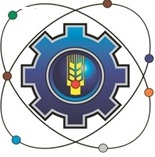 Министерство образования Московской областиГосударственное бюджетное профессиональное образовательное учреждение Московской области «Щелковский колледж»(ГБПОУ МО «Щелковский колледж»)Рабочая ПРОГРАММа учебной практикиПМ.01 Выполнение стрижек и укладок волосПрофессия 43.01.02. Парикмахер2020 годРабочая программа разработана в соответствии с требованиями Федерального государственного образовательного стандарта среднего профессионального образования по профессии 43.01.02 Парикмахер, утвержденного Приказом Минобрнауки России от 02.08.2013 № 730 (ред. от 09.04.2015) "Об утверждении федерального государственного образовательного стандарта среднего профессионального образования по профессии 100116.01 Парикмахер" (Зарегистрировано в Минюсте России 20.08.2013 № 29644)Организация-разработчик:Государственное бюджетное профессиональное образовательное учреждение Московской области «Щелковский колледж» (ГБПОУ МО «Щелковский колледж»).Разработчик:___________________________________________________________________________И. О. Ф., должность, категория, ученая степень, звание.Рецензент ___________________________________________________________________________И. О. Ф., должность, категория,  ученая степень, звание, место работы.РАССМОТРЕНАпредметной (цикловой)комиссией___________________________________________________________________от «____»_______20____г.протокол № ____________Председатель ПЦК_____________ И.О. ФамилияПАСПОРТ  ПРОГРАММЫ УЧЕБНОЙ ПРАКТИКИПМ 01 Выполнение стрижки и укладкиОбласть применения программы Рабочая программа учебной практики является частью основной профессиональной образовательной программы, разработанной  в соответствии с ФГОС СПО по профессии 43.01.02 ПАРИКМАХЕРУчебная практика (производственное обучение) является обязательным разделом основной профессиональной образовательной программы по профессии 43.01.02 парикмахер базовой подготовки в части освоения основного вида профессиональной деятельности, Выполнение стрижек и укладок волос и соответствующих профессиональных компетенций (ПК):ПК 1.1 Выполнять подготовительные работы по обслуживанию клиентов.ПК 1.2 Выполнять мытье волос и профилактический уход за ними.ПК 1.3 Выполнять классические и салонные стрижки (женские, мужские).ПК 1.4 Выполнять укладки волос.ПК 1.5 Выполнять бритье и стрижку усов, бороды, бакенбард.ПК 1.6 Выполнять заключительные работы по обслуживанию клиентов.ПМ 01 Выполнение стрижки и укладки проводится на 1 курсе (1, 2 семестр)Цели и задачи учебной практикиС целью овладения  видом профессиональной деятельности  Выполнение стрижек и укладок волос по профессии обучающийся  в ходе освоения учебной практики  должениметь практический опыт:- организации подготовительных работ по обслуживанию клиентов; - выполнения мытья и массажа головы, классических и    салонных стрижек (женских, мужских), укладок, бритья  головы и лица;  - выполнения заключительных   работ по обслуживанию клиентов.уметь:- организовывать рабочее место;-  подбирать препараты для стрижек и укладок;  - пользоваться парикмахерским  инструментом;                  -  выполнять все виды стрижек и укладок в соответствии с  инструкционно-технологической картой;                        -  производить коррекцию стрижек и укладок;                     -  выполнять заключительные  работы по обслуживанию клиентов.                      знать:                         - санитарные правила и нормы   (СанПиНы);                     - законодательные акты в сфере бытового обслуживания;         - физиологию кожи и волос;     - состав и свойства     профессиональных препаратов;   - основные направления моды в  парикмахерском искусстве;      - нормы расхода препаратов,  времени на выполнение работ;            - технологии выполнения массажа головы;                        - технологии классических и  салонных стрижек (женских, мужских);                      - технологии укладок волос  различными способами;          - критерии оценки качества  стрижек и укладок.           1.3  Рекомендуемое количество часов на освоение  учебной практики: 324 часов.1.4 Результатом освоения программы профессионального модуля является освоение общих компетенций (ОК) и профессиональных компетенций (ПК):2. СТРУКТУРА И СОДЕРЖАНИЕ УЧЕБНОЙ ПРАКТИКИ ТЕМАТИЧЕСКИЙ ПЛАН УЧЕБНОЙ ПРАКТИКИ2.2 СОДЕРЖАНИЕ ОБУЧЕНИЯ УЧЕБНОЙ ПРАКТИКИ УСЛОВИЯ РЕАЛИЗАЦИИ УЧЕБНОЙ ПРАКТИКИ3.1. Требования к  материально-техническому обеспечениюПрограмма  учебной практики реализуется в учебной парикмахерской- мастерской.Оборудование учебной мастерской и рабочих мест мастерской:Первый зал – 6 рабочих места.Второй зал - 5 рабочих места.Оборудование – сушуар, климазоны, фены, щипцы, выпрямители, раковина для мытья головы, стеллаж- витрина, раковина для мытья рук, шкаф для дезинфекции инструментов, рабочий стол мастера.Инструменты и приспособления - машинки для стрижки волос, пульверизаторы, мисочки, кисточки, шейкер, губки, утепляющий колпак, шапочки для мелирования, пеньюары, пелирины, белье, зажимы, бигуди, коклюшки, бумеранги, ножницы простые и филировочные, филировочные бритвы.3.2. Перечень рекомендуемой литературы, дополнительные источники и интернет-ресурсы.Основные источники:Выполнение стрижек и укладок волос Масленникова Л.В. ИЦ Академия  2016 г.Технология парикмахерских работ И.Ю. Плотникова ИЦ Академия  2017 г. Основы физиологии кожи и волос Е.А. Соколова ИЦ Академия  2015 г. Основы парикмахерского дела Н.И. Панина ИЦ Академия  2014 г.  Санитария и гигиена парикмахерских услуг Л.Д. Чалова ИЦ Академия  2013, 2017г.Основы моделирования прически С.И. Королева ИЦ Академия  2013 г.Интернет-источники:http://www.consultant.ru/document/cons_doc_LAW_3181/8.    www.studmed.ru   9. www.academia-moscow.ru/catalogue/4903/302885/3.3. Общие требования к организации образовательного процесса Обязательным условием допуска к учебной практике в рамках профессионального модуля является изучение теоретического материала междисциплинарного курса «Парикмахер», общепрофессиональных дисциплин «Экономические и правовые основы профессиональной деятельности», «Основы культуры профессионального общения», «Санитария и гигиена», «Основы физиологии кожи и волос», «Специальный рисунок», «Безопасность жизнидеятельности».Реализация программ модулей предполагает обязательную учебную практику, которую рекомендуется проводить рассредоточено.Производственная практика в рамках профессиональных модулей проводится концентрированно.3.4. Кадровое обеспечение образовательного процессаРеализация ППКРС должна обеспечиваться педагогическими кадрами имеющими среднее профессиональное или высшее образование, соответствующее профилю преподаваемой дисциплины (модуля). Мастера производственного обучения должны иметь на 1- 2 разряда по профессии рабочего выше, чем предусмотрено ФГОС СПО для выпускников. Опыт деятельности в организациях соответствующей профессиональной сферы является обязательным для преподававтелей, отвечающих за освоение обучающимися профессионального учебного цикла, эти преподаватели и мастера производственного обучения получают дополнительное профессиональное образование по программам повышения квалификации, в т ом числе в  форме стажировки и профильных организациях не реже одного раза в  три года.КОНТРОЛЬ И ОЦЕНКА РЕЗУЛЬТАТОВ ОСВОЕНИЯ УЧЕБНОЙ ПРАКТИКИ Контроль и оценка результатов освоения программы учебной практики осуществляется мастером производственного обучения/преподавателем профессионального цикла  в процессе проведения занятий, а также выполнения учащимися учебно-производственных заданий.Формы и методы контроля и оценки результатов обучения должны позволять проверять у обучающихся не только сформированность профессиональных компетенций, но и развитие общих компетенций и обеспечивающих их умений.СОГЛАСОВАНОПредставители  работодателя:__________________________________________________«____»_____________20___ г.УТВЕРЖДАЮДиректор__________ Ф. В. Бубич«____»____________20___ г.КодНаименование результата обученияПК 1.1.Выполнять подготовительные работы по обслуживанию клиентов.ПК1.2.Выполнять мытье волос и профилактический уход за ними.ПК 1.3.Выполнять классические и салонные стрижки (женские, мужские). ПК 1.4.Выполнять укладки волос.ПК 1.5Выполнять бритье и стрижку усов, бороды, бакенбард. ПК 1.6Выполнять заключительные работы по обслуживанию клиентов.ОК 1.Понимать сущность и социальную значимость своей будущей профессии, проявлять к ней устойчивый интерес.ОК 2.Организовывать собственную деятельность, исходя из цели и способов ее достижения, определенных руководителем.ОК 3.Анализировать рабочую ситуацию, осуществлять текущий и итоговый контроль, оценку и коррекцию собственной деятельности, нести ответственность за результаты своей работы.ОК 4.Осуществлять поиск информации, необходимой для эффективного выполнения профессиональных задач.ОК 5.Использовать информационно-коммуникационные технологии в профессиональной деятельности.ОК 6.Работать в команде, эффективно общаться с коллегами, руководством, клиентами.ОК 7.Исполнять воинскую обязанность, в том числе с применением полученных профессиональных знаний (для юношей).Вид учебной работыОбъем часовМаксимальная учебная нагрузка (всего)324Обязательная аудиторная учебная нагрузка (всего) 324Итоговая аттестация в форме  дифференцированного зачета Итоговая аттестация в форме  дифференцированного зачета Код ПККод и наименование профессиональных модулейКол-во часов по ПМВиды работНаименование тем учебной практикиНаименование тем учебной практикиКол-во часов по темамРаздел 1. Организация парикмахерскихРаздел 1. Организация парикмахерскихПК 1.1,ПК 1.2,ПК 1.3,ПК 1.4,ПК 1.5,ПК 1.6.ПМ 01. Выполнение стрижек и укладок волос.324Выполнение подготовительных работ по обслуживанию клиентов;Выполнение мытья волос и профилактического ухода за ними;Выполнение холодной укладки;Выполнение горячей укладки;Выполнение комбинированной укладки;Выполнение классических стрижек (женских, мужских);Выполнение салонных стрижек (женских мужских);Выполнение заключительных работ по обслуживанию клиентов.Тема  1.1 Вводное занятие. Техника безопасности и охрана труда.Тема  1.1 Вводное занятие. Техника безопасности и охрана труда.6ПК 1.1,ПК 1.2,ПК 1.3,ПК 1.4,ПК 1.5,ПК 1.6.ПМ 01. Выполнение стрижек и укладок волос.324Выполнение подготовительных работ по обслуживанию клиентов;Выполнение мытья волос и профилактического ухода за ними;Выполнение холодной укладки;Выполнение горячей укладки;Выполнение комбинированной укладки;Выполнение классических стрижек (женских, мужских);Выполнение салонных стрижек (женских мужских);Выполнение заключительных работ по обслуживанию клиентов.Тема 1.2. Подготовительный и заключительные работы. Мытье и массаж головы и сушка.Тема 1.2. Подготовительный и заключительные работы. Мытье и массаж головы и сушка.6ПК 1.1,ПК 1.2,ПК 1.3,ПК 1.4,ПК 1.5,ПК 1.6.ПМ 01. Выполнение стрижек и укладок волос.324Выполнение подготовительных работ по обслуживанию клиентов;Выполнение мытья волос и профилактического ухода за ними;Выполнение холодной укладки;Выполнение горячей укладки;Выполнение комбинированной укладки;Выполнение классических стрижек (женских, мужских);Выполнение салонных стрижек (женских мужских);Выполнение заключительных работ по обслуживанию клиентов.Тема 1.3. Освоение приемов владения инструментами.Тема 1.3. Освоение приемов владения инструментами.6ПК 1.1,ПК 1.2,ПК 1.3,ПК 1.4,ПК 1.5,ПК 1.6.ПМ 01. Выполнение стрижек и укладок волос.324Выполнение подготовительных работ по обслуживанию клиентов;Выполнение мытья волос и профилактического ухода за ними;Выполнение холодной укладки;Выполнение горячей укладки;Выполнение комбинированной укладки;Выполнение классических стрижек (женских, мужских);Выполнение салонных стрижек (женских мужских);Выполнение заключительных работ по обслуживанию клиентов.Раздел 2.  Виды укладокРаздел 2.  Виды укладокПК 1.1,ПК 1.2,ПК 1.3,ПК 1.4,ПК 1.5,ПК 1.6.ПМ 01. Выполнение стрижек и укладок волос.324Выполнение подготовительных работ по обслуживанию клиентов;Выполнение мытья волос и профилактического ухода за ними;Выполнение холодной укладки;Выполнение горячей укладки;Выполнение комбинированной укладки;Выполнение классических стрижек (женских, мужских);Выполнение салонных стрижек (женских мужских);Выполнение заключительных работ по обслуживанию клиентов.Тема 2.1 Холодная укладка волос (Горизонтальные волны)Тема 2.1 Холодная укладка волос (Горизонтальные волны)6ПК 1.1,ПК 1.2,ПК 1.3,ПК 1.4,ПК 1.5,ПК 1.6.ПМ 01. Выполнение стрижек и укладок волос.324Выполнение подготовительных работ по обслуживанию клиентов;Выполнение мытья волос и профилактического ухода за ними;Выполнение холодной укладки;Выполнение горячей укладки;Выполнение комбинированной укладки;Выполнение классических стрижек (женских, мужских);Выполнение салонных стрижек (женских мужских);Выполнение заключительных работ по обслуживанию клиентов.Тема 2.2 Холодная укладка волос (вертикальные волны)Тема 2.2 Холодная укладка волос (вертикальные волны)6ПК 1.1,ПК 1.2,ПК 1.3,ПК 1.4,ПК 1.5,ПК 1.6.ПМ 01. Выполнение стрижек и укладок волос.324Выполнение подготовительных работ по обслуживанию клиентов;Выполнение мытья волос и профилактического ухода за ними;Выполнение холодной укладки;Выполнение горячей укладки;Выполнение комбинированной укладки;Выполнение классических стрижек (женских, мужских);Выполнение салонных стрижек (женских мужских);Выполнение заключительных работ по обслуживанию клиентов.Тема 2.3 Холодная укладка волос (диагональные волны)Тема 2.3 Холодная укладка волос (диагональные волны)6ПК 1.1,ПК 1.2,ПК 1.3,ПК 1.4,ПК 1.5,ПК 1.6.ПМ 01. Выполнение стрижек и укладок волос.324Выполнение подготовительных работ по обслуживанию клиентов;Выполнение мытья волос и профилактического ухода за ними;Выполнение холодной укладки;Выполнение горячей укладки;Выполнение комбинированной укладки;Выполнение классических стрижек (женских, мужских);Выполнение салонных стрижек (женских мужских);Выполнение заключительных работ по обслуживанию клиентов.Тема 2.4 Выполнение приемов накручивания волос на бигуди. Начес и тупирование.Тема 2.4 Выполнение приемов накручивания волос на бигуди. Начес и тупирование.6ПК 1.1,ПК 1.2,ПК 1.3,ПК 1.4,ПК 1.5,ПК 1.6.ПМ 01. Выполнение стрижек и укладок волос.324Выполнение подготовительных работ по обслуживанию клиентов;Выполнение мытья волос и профилактического ухода за ними;Выполнение холодной укладки;Выполнение горячей укладки;Выполнение комбинированной укладки;Выполнение классических стрижек (женских, мужских);Выполнение салонных стрижек (женских мужских);Выполнение заключительных работ по обслуживанию клиентов.Тема 2.5 Выполнение горячей укладки волос (щипцы).Тема 2.5 Выполнение горячей укладки волос (щипцы).6ПК 1.1,ПК 1.2,ПК 1.3,ПК 1.4,ПК 1.5,ПК 1.6.ПМ 01. Выполнение стрижек и укладок волос.324Выполнение подготовительных работ по обслуживанию клиентов;Выполнение мытья волос и профилактического ухода за ними;Выполнение холодной укладки;Выполнение горячей укладки;Выполнение комбинированной укладки;Выполнение классических стрижек (женских, мужских);Выполнение салонных стрижек (женских мужских);Выполнение заключительных работ по обслуживанию клиентов.Тема 2.6. Выполнение горячей укладки волос (щипцы).Тема 2.6. Выполнение горячей укладки волос (щипцы).6ПК 1.1,ПК 1.2,ПК 1.3,ПК 1.4,ПК 1.5,ПК 1.6.ПМ 01. Выполнение стрижек и укладок волос.324Выполнение подготовительных работ по обслуживанию клиентов;Выполнение мытья волос и профилактического ухода за ними;Выполнение холодной укладки;Выполнение горячей укладки;Выполнение комбинированной укладки;Выполнение классических стрижек (женских, мужских);Выполнение салонных стрижек (женских мужских);Выполнение заключительных работ по обслуживанию клиентов.Тема 2.7 Выполнение горячей укладки волос (утюжок).Тема 2.7 Выполнение горячей укладки волос (утюжок).6ПК 1.1,ПК 1.2,ПК 1.3,ПК 1.4,ПК 1.5,ПК 1.6.ПМ 01. Выполнение стрижек и укладок волос.324Выполнение подготовительных работ по обслуживанию клиентов;Выполнение мытья волос и профилактического ухода за ними;Выполнение холодной укладки;Выполнение горячей укладки;Выполнение комбинированной укладки;Выполнение классических стрижек (женских, мужских);Выполнение салонных стрижек (женских мужских);Выполнение заключительных работ по обслуживанию клиентов.Тема 2.8 Выполнение воздушной и комбинированной укладки волос.Тема 2.8 Выполнение воздушной и комбинированной укладки волос.6ПК 1.1,ПК 1.2,ПК 1.3,ПК 1.4,ПК 1.5,ПК 1.6.ПМ 01. Выполнение стрижек и укладок волос.324Выполнение подготовительных работ по обслуживанию клиентов;Выполнение мытья волос и профилактического ухода за ними;Выполнение холодной укладки;Выполнение горячей укладки;Выполнение комбинированной укладки;Выполнение классических стрижек (женских, мужских);Выполнение салонных стрижек (женских мужских);Выполнение заключительных работ по обслуживанию клиентов.Раздел 3.  Виды стрижекРаздел 3.  Виды стрижекПК 1.1,ПК 1.2,ПК 1.3,ПК 1.4,ПК 1.5,ПК 1.6.ПМ 01. Выполнение стрижек и укладок волос.324Выполнение подготовительных работ по обслуживанию клиентов;Выполнение мытья волос и профилактического ухода за ними;Выполнение холодной укладки;Выполнение горячей укладки;Выполнение комбинированной укладки;Выполнение классических стрижек (женских, мужских);Выполнение салонных стрижек (женских мужских);Выполнение заключительных работ по обслуживанию клиентов.Тема 3.1Выполнение стрижки на пальцах внешним срезом (стрижка на приравнивание)Тема 3.1Выполнение стрижки на пальцах внешним срезом (стрижка на приравнивание)6ПК 1.1,ПК 1.2,ПК 1.3,ПК 1.4,ПК 1.5,ПК 1.6.ПМ 01. Выполнение стрижек и укладок волос.324Выполнение подготовительных работ по обслуживанию клиентов;Выполнение мытья волос и профилактического ухода за ними;Выполнение холодной укладки;Выполнение горячей укладки;Выполнение комбинированной укладки;Выполнение классических стрижек (женских, мужских);Выполнение салонных стрижек (женских мужских);Выполнение заключительных работ по обслуживанию клиентов.Тема 3.2Выполнение равномерной стрижкиТема 3.2Выполнение равномерной стрижки6ПК 1.1,ПК 1.2,ПК 1.3,ПК 1.4,ПК 1.5,ПК 1.6.ПМ 01. Выполнение стрижек и укладок волос.324Выполнение подготовительных работ по обслуживанию клиентов;Выполнение мытья волос и профилактического ухода за ними;Выполнение холодной укладки;Выполнение горячей укладки;Выполнение комбинированной укладки;Выполнение классических стрижек (женских, мужских);Выполнение салонных стрижек (женских мужских);Выполнение заключительных работ по обслуживанию клиентов.Тема 3.3 Выполнение стрижки «Лесенка».Тема 3.3 Выполнение стрижки «Лесенка».6ПК 1.1,ПК 1.2,ПК 1.3,ПК 1.4,ПК 1.5,ПК 1.6.ПМ 01. Выполнение стрижек и укладок волос.324Выполнение подготовительных работ по обслуживанию клиентов;Выполнение мытья волос и профилактического ухода за ними;Выполнение холодной укладки;Выполнение горячей укладки;Выполнение комбинированной укладки;Выполнение классических стрижек (женских, мужских);Выполнение салонных стрижек (женских мужских);Выполнение заключительных работ по обслуживанию клиентов.Тема 3.4. Выполнение стрижки «Каскад» (прямой).Тема 3.4. Выполнение стрижки «Каскад» (прямой).6ПК 1.1,ПК 1.2,ПК 1.3,ПК 1.4,ПК 1.5,ПК 1.6.ПМ 01. Выполнение стрижек и укладок волос.324Выполнение подготовительных работ по обслуживанию клиентов;Выполнение мытья волос и профилактического ухода за ними;Выполнение холодной укладки;Выполнение горячей укладки;Выполнение комбинированной укладки;Выполнение классических стрижек (женских, мужских);Выполнение салонных стрижек (женских мужских);Выполнение заключительных работ по обслуживанию клиентов.Тема 3.5Выполнение стрижки «Каскад» (переходящий).Тема 3.5Выполнение стрижки «Каскад» (переходящий).6ПК 1.1,ПК 1.2,ПК 1.3,ПК 1.4,ПК 1.5,ПК 1.6.ПМ 01. Выполнение стрижек и укладок волос.324Выполнение подготовительных работ по обслуживанию клиентов;Выполнение мытья волос и профилактического ухода за ними;Выполнение холодной укладки;Выполнение горячей укладки;Выполнение комбинированной укладки;Выполнение классических стрижек (женских, мужских);Выполнение салонных стрижек (женских мужских);Выполнение заключительных работ по обслуживанию клиентов.Тема 3.6 Выполнение стрижки челки в женских прическахТема 3.6 Выполнение стрижки челки в женских прическах6ПК 1.1,ПК 1.2,ПК 1.3,ПК 1.4,ПК 1.5,ПК 1.6.ПМ 01. Выполнение стрижек и укладок волос.324Выполнение подготовительных работ по обслуживанию клиентов;Выполнение мытья волос и профилактического ухода за ними;Выполнение холодной укладки;Выполнение горячей укладки;Выполнение комбинированной укладки;Выполнение классических стрижек (женских, мужских);Выполнение салонных стрижек (женских мужских);Выполнение заключительных работ по обслуживанию клиентов.Тема 3.7 Выполнение стрижки «Классическое каре»Тема 3.7 Выполнение стрижки «Классическое каре»6ПК 1.1,ПК 1.2,ПК 1.3,ПК 1.4,ПК 1.5,ПК 1.6.ПМ 01. Выполнение стрижек и укладок волос.324Выполнение подготовительных работ по обслуживанию клиентов;Выполнение мытья волос и профилактического ухода за ними;Выполнение холодной укладки;Выполнение горячей укладки;Выполнение комбинированной укладки;Выполнение классических стрижек (женских, мужских);Выполнение салонных стрижек (женских мужских);Выполнение заключительных работ по обслуживанию клиентов.Тема 3.8 Выполнение горизонтальной градуировки. Выполнение стрижки «Градуированное каре»Тема 3.8 Выполнение горизонтальной градуировки. Выполнение стрижки «Градуированное каре»6ПК 1.1,ПК 1.2,ПК 1.3,ПК 1.4,ПК 1.5,ПК 1.6.ПМ 01. Выполнение стрижек и укладок волос.324Выполнение подготовительных работ по обслуживанию клиентов;Выполнение мытья волос и профилактического ухода за ними;Выполнение холодной укладки;Выполнение горячей укладки;Выполнение комбинированной укладки;Выполнение классических стрижек (женских, мужских);Выполнение салонных стрижек (женских мужских);Выполнение заключительных работ по обслуживанию клиентов.Тема 3.9 Выполнение вертикальной  градуировки. Выполнение стрижки «Градуированное каре»Тема 3.9 Выполнение вертикальной  градуировки. Выполнение стрижки «Градуированное каре»6ПК 1.1,ПК 1.2,ПК 1.3,ПК 1.4,ПК 1.5,ПК 1.6.ПМ 01. Выполнение стрижек и укладок волос.324Выполнение подготовительных работ по обслуживанию клиентов;Выполнение мытья волос и профилактического ухода за ними;Выполнение холодной укладки;Выполнение горячей укладки;Выполнение комбинированной укладки;Выполнение классических стрижек (женских, мужских);Выполнение салонных стрижек (женских мужских);Выполнение заключительных работ по обслуживанию клиентов.Тема 3.10. Выполнение стрижки «Каре» с удлиненными передними прядями (Каре с удлинением)Тема 3.10. Выполнение стрижки «Каре» с удлиненными передними прядями (Каре с удлинением)6ПК 1.1,ПК 1.2,ПК 1.3,ПК 1.4,ПК 1.5,ПК 1.6.ПМ 01. Выполнение стрижек и укладок волос.324Выполнение подготовительных работ по обслуживанию клиентов;Выполнение мытья волос и профилактического ухода за ними;Выполнение холодной укладки;Выполнение горячей укладки;Выполнение комбинированной укладки;Выполнение классических стрижек (женских, мужских);Выполнение салонных стрижек (женских мужских);Выполнение заключительных работ по обслуживанию клиентов.Тема 3.11 Выполнение стрижки «Каре» с открытым затылкомТема 3.11 Выполнение стрижки «Каре» с открытым затылком6ПК 1.1,ПК 1.2,ПК 1.3,ПК 1.4,ПК 1.5,ПК 1.6.ПМ 01. Выполнение стрижек и укладок волос.324Выполнение подготовительных работ по обслуживанию клиентов;Выполнение мытья волос и профилактического ухода за ними;Выполнение холодной укладки;Выполнение горячей укладки;Выполнение комбинированной укладки;Выполнение классических стрижек (женских, мужских);Выполнение салонных стрижек (женских мужских);Выполнение заключительных работ по обслуживанию клиентов.Тема 3.12. Выполнение короткой стрижки «Гарсон»Тема 3.12. Выполнение короткой стрижки «Гарсон»6ПК 1.1,ПК 1.2,ПК 1.3,ПК 1.4,ПК 1.5,ПК 1.6.ПМ 01. Выполнение стрижек и укладок волос.324Выполнение подготовительных работ по обслуживанию клиентов;Выполнение мытья волос и профилактического ухода за ними;Выполнение холодной укладки;Выполнение горячей укладки;Выполнение комбинированной укладки;Выполнение классических стрижек (женских, мужских);Выполнение салонных стрижек (женских мужских);Выполнение заключительных работ по обслуживанию клиентов.Тема 3.13. Моделирование женской стрижки на основе 2-3-х базовых стрижек.Тема 3.13. Моделирование женской стрижки на основе 2-3-х базовых стрижек.6ПК 1.1,ПК 1.2,ПК 1.3,ПК 1.4,ПК 1.5,ПК 1.6.ПМ 01. Выполнение стрижек и укладок волос.324Выполнение подготовительных работ по обслуживанию клиентов;Выполнение мытья волос и профилактического ухода за ними;Выполнение холодной укладки;Выполнение горячей укладки;Выполнение комбинированной укладки;Выполнение классических стрижек (женских, мужских);Выполнение салонных стрижек (женских мужских);Выполнение заключительных работ по обслуживанию клиентов.Тема 3.14 Моделирование женской стрижки на среднюю длину волос.Тема 3.14 Моделирование женской стрижки на среднюю длину волос.6ПК 1.1,ПК 1.2,ПК 1.3,ПК 1.4,ПК 1.5,ПК 1.6.ПМ 01. Выполнение стрижек и укладок волос.324Выполнение подготовительных работ по обслуживанию клиентов;Выполнение мытья волос и профилактического ухода за ними;Выполнение холодной укладки;Выполнение горячей укладки;Выполнение комбинированной укладки;Выполнение классических стрижек (женских, мужских);Выполнение салонных стрижек (женских мужских);Выполнение заключительных работ по обслуживанию клиентов.Тема 3.15Проверочные работы. Выполнение женской стрижки с укладкойТема 3.15Проверочные работы. Выполнение женской стрижки с укладкой6ПК 1.1,ПК 1.2,ПК 1.3,ПК 1.4,ПК 1.5,ПК 1.6.ПМ 01. Выполнение стрижек и укладок волос.324Выполнение подготовительных работ по обслуживанию клиентов;Выполнение мытья волос и профилактического ухода за ними;Выполнение холодной укладки;Выполнение горячей укладки;Выполнение комбинированной укладки;Выполнение классических стрижек (женских, мужских);Выполнение салонных стрижек (женских мужских);Выполнение заключительных работ по обслуживанию клиентов.ПК 1.1,ПК 1.2,ПК 1.3,ПК 1.4,ПК 1.5,ПК 1.6.ПМ 01. Выполнение стрижек и укладок волос.324Выполнение подготовительных работ по обслуживанию клиентов;Выполнение мытья волос и профилактического ухода за ними;Выполнение холодной укладки;Выполнение горячей укладки;Выполнение комбинированной укладки;Выполнение классических стрижек (женских, мужских);Выполнение салонных стрижек (женских мужских);Выполнение заключительных работ по обслуживанию клиентов.Раздел 4.  Виды стрижекПК 1.1,ПК 1.2,ПК 1.3,ПК 1.4,ПК 1.5,ПК 1.6.ПМ 01. Выполнение стрижек и укладок волос.324Выполнение подготовительных работ по обслуживанию клиентов;Выполнение мытья волос и профилактического ухода за ними;Выполнение холодной укладки;Выполнение горячей укладки;Выполнение комбинированной укладки;Выполнение классических стрижек (женских, мужских);Выполнение салонных стрижек (женских мужских);Выполнение заключительных работ по обслуживанию клиентов.Тема 3.1666ПК 1.1,ПК 1.2,ПК 1.3,ПК 1.4,ПК 1.5,ПК 1.6.ПМ 01. Выполнение стрижек и укладок волос.324Выполнение подготовительных работ по обслуживанию клиентов;Выполнение мытья волос и профилактического ухода за ними;Выполнение холодной укладки;Выполнение горячей укладки;Выполнение комбинированной укладки;Выполнение классических стрижек (женских, мужских);Выполнение салонных стрижек (женских мужских);Выполнение заключительных работ по обслуживанию клиентов.Тема 3.17 Моделирование женской стрижки.66ПК 1.1,ПК 1.2,ПК 1.3,ПК 1.4,ПК 1.5,ПК 1.6.ПМ 01. Выполнение стрижек и укладок волос.324Выполнение подготовительных работ по обслуживанию клиентов;Выполнение мытья волос и профилактического ухода за ними;Выполнение холодной укладки;Выполнение горячей укладки;Выполнение комбинированной укладки;Выполнение классических стрижек (женских, мужских);Выполнение салонных стрижек (женских мужских);Выполнение заключительных работ по обслуживанию клиентов.Тема 3.18 Выполнение ассиметричной стрижки.66ПК 1.1,ПК 1.2,ПК 1.3,ПК 1.4,ПК 1.5,ПК 1.6.ПМ 01. Выполнение стрижек и укладок волос.324Выполнение подготовительных работ по обслуживанию клиентов;Выполнение мытья волос и профилактического ухода за ними;Выполнение холодной укладки;Выполнение горячей укладки;Выполнение комбинированной укладки;Выполнение классических стрижек (женских, мужских);Выполнение салонных стрижек (женских мужских);Выполнение заключительных работ по обслуживанию клиентов.Тема 3.19 Выполнение стрижки волос машинкой. Освоение приемов окантовки волос машинкой.66ПК 1.1,ПК 1.2,ПК 1.3,ПК 1.4,ПК 1.5,ПК 1.6.ПМ 01. Выполнение стрижек и укладок волос.324Выполнение подготовительных работ по обслуживанию клиентов;Выполнение мытья волос и профилактического ухода за ними;Выполнение холодной укладки;Выполнение горячей укладки;Выполнение комбинированной укладки;Выполнение классических стрижек (женских, мужских);Выполнение салонных стрижек (женских мужских);Выполнение заключительных работ по обслуживанию клиентов.Тема 3.20 Выполнение мужской стрижки с применением операций: «тушевка», «окантовка», «филировка», «сведение на нет».66ПК 1.1,ПК 1.2,ПК 1.3,ПК 1.4,ПК 1.5,ПК 1.6.ПМ 01. Выполнение стрижек и укладок волос.324Выполнение подготовительных работ по обслуживанию клиентов;Выполнение мытья волос и профилактического ухода за ними;Выполнение холодной укладки;Выполнение горячей укладки;Выполнение комбинированной укладки;Выполнение классических стрижек (женских, мужских);Выполнение салонных стрижек (женских мужских);Выполнение заключительных работ по обслуживанию клиентов.Тема 3.21Выполнение мужской стрижки с применением операций: «тушевка», «окантовка», «филировка», «сведение на нет».66ПК 1.1,ПК 1.2,ПК 1.3,ПК 1.4,ПК 1.5,ПК 1.6.ПМ 01. Выполнение стрижек и укладок волос.324Выполнение подготовительных работ по обслуживанию клиентов;Выполнение мытья волос и профилактического ухода за ними;Выполнение холодной укладки;Выполнение горячей укладки;Выполнение комбинированной укладки;Выполнение классических стрижек (женских, мужских);Выполнение салонных стрижек (женских мужских);Выполнение заключительных работ по обслуживанию клиентов.Тема 3.22Выполнение мужской стрижки с применением операций: «снятие на пальцах», «Филировка», «окантовка»66ПК 1.1,ПК 1.2,ПК 1.3,ПК 1.4,ПК 1.5,ПК 1.6.ПМ 01. Выполнение стрижек и укладок волос.324Выполнение подготовительных работ по обслуживанию клиентов;Выполнение мытья волос и профилактического ухода за ними;Выполнение холодной укладки;Выполнение горячей укладки;Выполнение комбинированной укладки;Выполнение классических стрижек (женских, мужских);Выполнение салонных стрижек (женских мужских);Выполнение заключительных работ по обслуживанию клиентов.Тема 3.23 Выполнение классических мужских стрижек «Бокс»66ПК 1.1,ПК 1.2,ПК 1.3,ПК 1.4,ПК 1.5,ПК 1.6.ПМ 01. Выполнение стрижек и укладок волос.324Выполнение подготовительных работ по обслуживанию клиентов;Выполнение мытья волос и профилактического ухода за ними;Выполнение холодной укладки;Выполнение горячей укладки;Выполнение комбинированной укладки;Выполнение классических стрижек (женских, мужских);Выполнение салонных стрижек (женских мужских);Выполнение заключительных работ по обслуживанию клиентов.Тема 3.24 Выполнение классических мужских стрижек «Полубокс»66ПК 1.1,ПК 1.2,ПК 1.3,ПК 1.4,ПК 1.5,ПК 1.6.ПМ 01. Выполнение стрижек и укладок волос.324Выполнение подготовительных работ по обслуживанию клиентов;Выполнение мытья волос и профилактического ухода за ними;Выполнение холодной укладки;Выполнение горячей укладки;Выполнение комбинированной укладки;Выполнение классических стрижек (женских, мужских);Выполнение салонных стрижек (женских мужских);Выполнение заключительных работ по обслуживанию клиентов.Тема 3.25 Выполнение классических мужских стрижек «Площадка»66ПК 1.1,ПК 1.2,ПК 1.3,ПК 1.4,ПК 1.5,ПК 1.6.ПМ 01. Выполнение стрижек и укладок волос.324Выполнение подготовительных работ по обслуживанию клиентов;Выполнение мытья волос и профилактического ухода за ними;Выполнение холодной укладки;Выполнение горячей укладки;Выполнение комбинированной укладки;Выполнение классических стрижек (женских, мужских);Выполнение салонных стрижек (женских мужских);Выполнение заключительных работ по обслуживанию клиентов.Тема 3.26 Выполнение классических мужских стрижек «Канадка»66ПК 1.1,ПК 1.2,ПК 1.3,ПК 1.4,ПК 1.5,ПК 1.6.ПМ 01. Выполнение стрижек и укладок волос.324Выполнение подготовительных работ по обслуживанию клиентов;Выполнение мытья волос и профилактического ухода за ними;Выполнение холодной укладки;Выполнение горячей укладки;Выполнение комбинированной укладки;Выполнение классических стрижек (женских, мужских);Выполнение салонных стрижек (женских мужских);Выполнение заключительных работ по обслуживанию клиентов.Тема 3.27 Моделирование мужской стрижки. Выполнение короткой мужской стрижки.66ПК 1.1,ПК 1.2,ПК 1.3,ПК 1.4,ПК 1.5,ПК 1.6.ПМ 01. Выполнение стрижек и укладок волос.324Выполнение подготовительных работ по обслуживанию клиентов;Выполнение мытья волос и профилактического ухода за ними;Выполнение холодной укладки;Выполнение горячей укладки;Выполнение комбинированной укладки;Выполнение классических стрижек (женских, мужских);Выполнение салонных стрижек (женских мужских);Выполнение заключительных работ по обслуживанию клиентов.Тема 3.28 Выполнение модельной мужской стрижки на среднюю длину.66ПК 1.1,ПК 1.2,ПК 1.3,ПК 1.4,ПК 1.5,ПК 1.6.ПМ 01. Выполнение стрижек и укладок волос.324Выполнение подготовительных работ по обслуживанию клиентов;Выполнение мытья волос и профилактического ухода за ними;Выполнение холодной укладки;Выполнение горячей укладки;Выполнение комбинированной укладки;Выполнение классических стрижек (женских, мужских);Выполнение салонных стрижек (женских мужских);Выполнение заключительных работ по обслуживанию клиентов.Тема 3.29 Выполнение креативной мужской стрижки с несоединенными зонами66ПК 1.1,ПК 1.2,ПК 1.3,ПК 1.4,ПК 1.5,ПК 1.6.ПМ 01. Выполнение стрижек и укладок волос.324Выполнение подготовительных работ по обслуживанию клиентов;Выполнение мытья волос и профилактического ухода за ними;Выполнение холодной укладки;Выполнение горячей укладки;Выполнение комбинированной укладки;Выполнение классических стрижек (женских, мужских);Выполнение салонных стрижек (женских мужских);Выполнение заключительных работ по обслуживанию клиентов.Тема 3.30 Выполнение креативной мужской стрижки с соединенными зонами66ПК 1.1,ПК 1.2,ПК 1.3,ПК 1.4,ПК 1.5,ПК 1.6.ПМ 01. Выполнение стрижек и укладок волос.324Выполнение подготовительных работ по обслуживанию клиентов;Выполнение мытья волос и профилактического ухода за ними;Выполнение холодной укладки;Выполнение горячей укладки;Выполнение комбинированной укладки;Выполнение классических стрижек (женских, мужских);Выполнение салонных стрижек (женских мужских);Выполнение заключительных работ по обслуживанию клиентов.Тема 3.31 Бритье лица.66ПК 1.1,ПК 1.2,ПК 1.3,ПК 1.4,ПК 1.5,ПК 1.6.ПМ 01. Выполнение стрижек и укладок волос.324Выполнение подготовительных работ по обслуживанию клиентов;Выполнение мытья волос и профилактического ухода за ними;Выполнение холодной укладки;Выполнение горячей укладки;Выполнение комбинированной укладки;Выполнение классических стрижек (женских, мужских);Выполнение салонных стрижек (женских мужских);Выполнение заключительных работ по обслуживанию клиентов.Тема 3.32 Бритье головы66ПК 1.1,ПК 1.2,ПК 1.3,ПК 1.4,ПК 1.5,ПК 1.6.ПМ 01. Выполнение стрижек и укладок волос.324Выполнение подготовительных работ по обслуживанию клиентов;Выполнение мытья волос и профилактического ухода за ними;Выполнение холодной укладки;Выполнение горячей укладки;Выполнение комбинированной укладки;Выполнение классических стрижек (женских, мужских);Выполнение салонных стрижек (женских мужских);Выполнение заключительных работ по обслуживанию клиентов.Тема 3.33 Мужская модная стрижка.66ПК 1.1,ПК 1.2,ПК 1.3,ПК 1.4,ПК 1.5,ПК 1.6.ПМ 01. Выполнение стрижек и укладок волос.324Выполнение подготовительных работ по обслуживанию клиентов;Выполнение мытья волос и профилактического ухода за ними;Выполнение холодной укладки;Выполнение горячей укладки;Выполнение комбинированной укладки;Выполнение классических стрижек (женских, мужских);Выполнение салонных стрижек (женских мужских);Выполнение заключительных работ по обслуживанию клиентов.Тема 3.34. Мужская стрижка с оформлением бороды.66ПК 1.1,ПК 1.2,ПК 1.3,ПК 1.4,ПК 1.5,ПК 1.6.ПМ 01. Выполнение стрижек и укладок волос.324Выполнение подготовительных работ по обслуживанию клиентов;Выполнение мытья волос и профилактического ухода за ними;Выполнение холодной укладки;Выполнение горячей укладки;Выполнение комбинированной укладки;Выполнение классических стрижек (женских, мужских);Выполнение салонных стрижек (женских мужских);Выполнение заключительных работ по обслуживанию клиентов.Тема 3.35 Мужская модная стрижка по фотографии.66ПК 1.1,ПК 1.2,ПК 1.3,ПК 1.4,ПК 1.5,ПК 1.6.ПМ 01. Выполнение стрижек и укладок волос.324Выполнение подготовительных работ по обслуживанию клиентов;Выполнение мытья волос и профилактического ухода за ними;Выполнение холодной укладки;Выполнение горячей укладки;Выполнение комбинированной укладки;Выполнение классических стрижек (женских, мужских);Выполнение салонных стрижек (женских мужских);Выполнение заключительных работ по обслуживанию клиентов.Тема 3.36. Мужская модная стрижка по фотографии66ПК 1.1,ПК 1.2,ПК 1.3,ПК 1.4,ПК 1.5,ПК 1.6.ПМ 01. Выполнение стрижек и укладок волос.324Выполнение подготовительных работ по обслуживанию клиентов;Выполнение мытья волос и профилактического ухода за ними;Выполнение холодной укладки;Выполнение горячей укладки;Выполнение комбинированной укладки;Выполнение классических стрижек (женских, мужских);Выполнение салонных стрижек (женских мужских);Выполнение заключительных работ по обслуживанию клиентов.Тема 3.37 Мужская модная стрижка по фотографии66ПК 1.1,ПК 1.2,ПК 1.3,ПК 1.4,ПК 1.5,ПК 1.6.ПМ 01. Выполнение стрижек и укладок волос.324Выполнение подготовительных работ по обслуживанию клиентов;Выполнение мытья волос и профилактического ухода за ними;Выполнение холодной укладки;Выполнение горячей укладки;Выполнение комбинированной укладки;Выполнение классических стрижек (женских, мужских);Выполнение салонных стрижек (женских мужских);Выполнение заключительных работ по обслуживанию клиентов.Тема 3.38 Мужская классическая стрижка по фотографии.66ПК 1.1,ПК 1.2,ПК 1.3,ПК 1.4,ПК 1.5,ПК 1.6.ПМ 01. Выполнение стрижек и укладок волос.324Выполнение подготовительных работ по обслуживанию клиентов;Выполнение мытья волос и профилактического ухода за ними;Выполнение холодной укладки;Выполнение горячей укладки;Выполнение комбинированной укладки;Выполнение классических стрижек (женских, мужских);Выполнение салонных стрижек (женских мужских);Выполнение заключительных работ по обслуживанию клиентов.Тема 3.39 Мужская классическая стрижка по фотографии.66ПК 1.1,ПК 1.2,ПК 1.3,ПК 1.4,ПК 1.5,ПК 1.6.ПМ 01. Выполнение стрижек и укладок волос.324Выполнение подготовительных работ по обслуживанию клиентов;Выполнение мытья волос и профилактического ухода за ними;Выполнение холодной укладки;Выполнение горячей укладки;Выполнение комбинированной укладки;Выполнение классических стрижек (женских, мужских);Выполнение салонных стрижек (женских мужских);Выполнение заключительных работ по обслуживанию клиентов.Тема 3.40 Мужская классическая стрижка по фотографии.66ПК 1.1,ПК 1.2,ПК 1.3,ПК 1.4,ПК 1.5,ПК 1.6.ПМ 01. Выполнение стрижек и укладок волос.324Выполнение подготовительных работ по обслуживанию клиентов;Выполнение мытья волос и профилактического ухода за ними;Выполнение холодной укладки;Выполнение горячей укладки;Выполнение комбинированной укладки;Выполнение классических стрижек (женских, мужских);Выполнение салонных стрижек (женских мужских);Выполнение заключительных работ по обслуживанию клиентов.Тема 3.41Проверочные работы. Выполнение женской стрижки.66ПК 1.1,ПК 1.2,ПК 1.3,ПК 1.4,ПК 1.5,ПК 1.6.ПМ 01. Выполнение стрижек и укладок волос.324Выполнение подготовительных работ по обслуживанию клиентов;Выполнение мытья волос и профилактического ухода за ними;Выполнение холодной укладки;Выполнение горячей укладки;Выполнение комбинированной укладки;Выполнение классических стрижек (женских, мужских);Выполнение салонных стрижек (женских мужских);Выполнение заключительных работ по обслуживанию клиентов.Тема 3.42 Проверочные работы. Выполнение мужской стрижки по фотографии66дифференцированный зачетдифференцированный зачетдифференцированный зачетдифференцированный зачетдифференцированный зачет66                                                                                                                                                                                                                                  ВСЕГО                                                                                                                                                                                                                                  ВСЕГО                                                                                                                                                                                                                                  ВСЕГО                                                                                                                                                                                                                                  ВСЕГО                                                                                                                                                                                                                                  ВСЕГО324324Результаты (освоенные профессиональные компетенции)Основные показатели оценки результатаФормы и методы контроля и оценки ПК1.1Выполнять подготовительные работы по обслуживанию клиентов.- демонстрация знаний в подготовке инструментов и приспособлений к работе в обслуживании клиентов.   - устный и письменный опрос;- тестирование по темам.ПК1.1Выполнять подготовительные работы по обслуживанию клиентов.- точность проведения процесса проверки исправности оборудования.- точность и правильная последовательность выполнения действий по безопасной эксплуатации технологического оборудования;- правильность организации рабочего места по подготовке инструментов, приспособлений и оборудования.- экспертная оценка выполнения практической работы;- компьютерное тестирование.ПК1.1Выполнять подготовительные работы по обслуживанию клиентов.- соответствие выбора правильного инструмента и оборудования;- Правильность выполнения действий по распределению инструмента; - Правильность выполнения действий по подготовке рабочего места;- Правильность выполнения действий при приглашении клиента в кресло;- Точность проведения оценки клиента на ряд возможных заболеваний;- Правильность выполнения диалога с клиентом.- экспертная оценка демонстрации умений на практическом занятии;- экспертная оценка профессиональных качеств парикмахера;- качество отработка качественного обслуживания посетителей;- мониторинг освоенных умений (самооценка) по дневнику по практике;-  компьютерное тестированиеПК1.1Выполнять подготовительные работы по обслуживанию клиентов.- Обоснованность соблюдения санитарно-гигиенических норм и правил при организации рабочего места Компьютерное тестированиеПК1.2 Выполнять мытье волос и профилактический уход за ними- точность проведения процесса проверки исправности оборудования для процесса мытья волос и массажа головы;- правильность организации рабочего места по подготовке парикмахера к работе;- правильность соблюдения правил по безопасной эксплуатации оборудования, инструментов, инвентаря, используемых при мытье и массаже головы;- соответствие выбора оборудования, инструментов, приспособлений для процесса мытья и массажа головы.- экспертная оценка выполнения практической работы;- экспертная оценка выполнения действий по безопасной эксплуатации оборудования, инструментов, инвентаря;- компьютерное тестированиеПК1.2 Выполнять мытье волос и профилактический уход за ними- Правильность выбора температуры воды, учитывая желание клиента;- Правильность выполнения действий по мытью и массажу;- Выполнение действий по нанесению составов, препаратов;- Правильность выполнения действий по намыливанию головы;- Точность расчета количества препарата для массажа головы;- Соответствие и правильность выбора состава, препарата.- экспертная оценка выполнения практических заданий;- экспертная оценка демонстрации умений на практическом экзамене;- экспертная оценка качества выполнения массажа и мытья головы во время практических работ, учебной практики, практического экзамена;- мониторинг освоенных умений (самооценка) по дневнику по практике;- компьютерное тестированиеПК1.2 Выполнять мытье волос и профилактический уход за ними- Точность выбора препарата;- Правильность выполнения действий по мытью и массажу головы;- Точность выполнения действий по организации процесса мытья и массажа.- экспертная оценка выполнения  учебной практики; - экспертная оценка демонстрации умений на практическом экзамене- мониторинг освоенных умений (самооценка) по дневнику по практикеКомпьютерное тестированиеПК1.3 Выполнять классические и салонные стрижки (женские, мужские).- демонстрация знаний ассортимента стрижек и технологий в выполнении.- Устный и письменный опрос;- тестирование по тестам МДК;- экспертная оценка результатов практической работы;- контрольная работа по разделу модуля;- оценка выполнения заданий для самостоятельной работы.ПК1.3 Выполнять классические и салонные стрижки (женские, мужские).- соответствие выбора правильного инструмента и оборудования;- Правильность выполнения действий по распределению инструмента; - Правильность выполнения действий по подготовке рабочего места;- Правильность выполнения действий при диалоге с клиентом;- Точность проведения оценки клиента на ряд возможных заболеваний;- Правильность выполнения стрижки.- экспертная оценка демонстрации умений на практическом занятии;- экспертная оценка профессиональных качеств парикмахера;- качество отработка качественного обслуживания посетителей;- мониторинг освоенных умений (самооценка) по дневнику по практике;-  компьютерное тестированиеПК1.3 Выполнять классические и салонные стрижки (женские, мужские).- точность проведения процесса проверки исправности оборудования.- точность и правильная последовательность выполнения действий по безопасной эксплуатации технологического оборудования;- правильность организации рабочего места по подготовке инструментов, приспособлений и оборудования.- экспертная оценка выполнения практической работы;- компьютерное тестирование.ПК1.4 Выполнять укладки волос.- четкое и последовательное выполнение операций технологического процесса- экспертная оценка результатов практической работы;- экспертная оценка выполнения производственных заданий в рамках учебной практики;- экспертная оценка на практическом экзамене.ПК1.4 Выполнять укладки волос.- точность расчета композиционного центра;- правильность выполнения действий по распределению инструмента; - точность выбора препарата;- экспертная оценка результатов практической работы;- экспертная оценка выполнения производственных заданий в рамках учебной практики;- экспертная оценка на практическом экзамене.ПК1.4 Выполнять укладки волос.- точность проведения процесса проверки исправности оборудования.- точность и правильная последовательность выполнения действий по безопасной эксплуатации технологического оборудования;- правильность организации рабочего места по подготовке инструментов, приспособлений и оборудования.- экспертная оценка выполнения практической работы;- компьютерное тестирование.ПК1.5 Выполнять бритье и стрижку усов, бороды, бакенбард.- точность проведения процесса проверки исправности оборудования.- точность и правильная последовательность выполнения действий по безопасной эксплуатации технологического оборудования;- правильность выполнения действий по распределению инструмента; - точность выбора препарата;- экспертная оценка результатов практической работы;- экспертная оценка выполнения производственных заданий в рамках учебной практики;- экспертная оценка на практическом экзамене.ПК1.5 Выполнять бритье и стрижку усов, бороды, бакенбард.- точность проведения процесса проверки исправности оборудования.- точность и правильная последовательность выполнения действий по безопасной эксплуатации технологического оборудования;- правильность организации рабочего места по подготовке инструментов, приспособлений и оборудования.- экспертная оценка выполнения практической работы;- компьютерное тестирование.ПК1.5 Выполнять бритье и стрижку усов, бороды, бакенбард.- точность определения стрижки усов, бороды и головы (соответствие стилю)экспертная оценка результатов практической работы;- экспертная оценка выполнения производственных заданий в рамках учебной практики;- экспертная оценка на практическом экзаменеПК6 Выполнять заключительные работы по обслуживанию клиентов.- демонстрация знаний в обработке инструментов и приспособлений после работы по  обслуживанию клиентов.   - устный и письменный опрос;- тестирование по темам.ПК6 Выполнять заключительные работы по обслуживанию клиентов.- точность проведения процесса проверки исправности оборудования.- точность и правильная последовательность выполнения действий по безопасной эксплуатации технологического оборудования;- правильность организации рабочего места после использования инструментов, приспособлений и оборудования.- экспертная оценка выполнения практической работы;- компьютерное тестирование.ПК6 Выполнять заключительные работы по обслуживанию клиентов.- Правильность выполнения действий по удалению инструмента; - Правильность выполнения действий при заключительных работах;- Правильность выполнения действий при приглашении клиента в кресло;- Точность проведения оценки качества выполненной работы;- Правильность выполнения диалога с клиентом.- экспертная оценка демонстрации умений на практическом занятии;- экспертная оценка профессиональных качеств парикмахера;- качество отработка качественного обслуживания посетителей;- мониторинг освоенных умений (самооценка) по дневнику по практике;-  компьютерное тестированиеРезультаты (освоенные общие компетенции)Основные показатели оценки результатаФормы и методы контроля и оценки ОК1 Понимать сущность и социальную значимость своей будущей профессии, проявлять к ней устойчивый интерес.- точно и в срок выполняет задания для самостоятельной работы, домашние задания, задания при аудиторной форме обучения;- демонстрация интереса и понимание значимости профессии для здоровья потребителей через соблюдение требований по безопасности продукции в процессе выполнения лабораторных работ, выполнения заданий по практике.Экспертное наблюдение и оценка на практических и лабораторных занятиях при выполнении работ по учебной и производственной практикамОК2 Организовывать собственную деятельность, исходя из цели и способов ее достижения, определенных руководителем.- демонстрирация правильной последовательности выполнения действий во время выполнения лабораторных, практических работ, заданий во время учебной, производственной практики;-  составляет план лабораторной работы, выполнения действий на практикеМониторинг умений при самостоятельной оценке собственной деятельности.Экспертное наблюдение и оценка на практических и лабораторных занятиях при выполнении работ по учебной и производственной практикамОК3 Анализировать рабочую ситуацию, осуществлять текущий и итоговый контроль, оценку и коррекцию собственной деятельности, нести ответственность за результаты своей работы.- умение определять и устранять дефекты; -  кмение указывать причины возникновения дефектов и предлагать способы их устранения;-    сравнивать технологические процессы; - выполнять действия по контролю исправности и чистоты производственного оборудования, инвентаря, приспособлений;- производить самооценку в процессе мониторинга- соблюдать условия безопасности при выполнении действий на рабочем местеЭкспертное наблюдение и оценка на практических и лабораторных занятиях при выполнении работ по учебной и производственной практикОК4 Осуществлять поиск информации, необходимой для эффективного выполнения профессиональных задач.подготовка докладов, рефератов по новым видам парикмахерских работ (оборудованию, технологиям и т.д.).Экспертное наблюдение и оценка на практических и лабораторных занятиях при выполнении работ по учебной и производственной практикОК5 Использовать информационно-коммуникационные технологии в профессиональной деятельности.Разрабатывать и представлять  компьютерные презентации, Осуществлять обучение с использованием ПК, Осуществлять  сбор  информации с помощью ИнтернетЭкспертное наблюдение и оценка на практических и лабораторных занятиях при выполнении работ по учебной и производственной практике,Экспертное наблюдение при выполнении компьютерной презентацииОК6 Работать в команде, эффективно общаться с коллегами, руководством, клиентами- выполнять работу под наблюдением при наличии некоторой самостоятельности в знакомых ситуациях.-  активно работать в группе - правильно выстраивает взаимоотношения при работе в группе;- демонстрировать действия по диалогу с  посетителем с учетом соблюдения правил поведения;- выполнять работу на производстве и на лабораторных работах с любыми коллегамиЭкспертное наблюдение и оценка на практических и лабораторных занятиях при выполнении работ по учебной и производственной практикОК7 Исполнять воинскую обязанность, в том числе с применением полученных профессиональных знаний (для юношей).- демонстрировать правильное использование технологического оборудования в процессе выполнения действий;- содержать технологическое оборудование, инструменты, приспособления в чистом и исправном виде в процессе работы;- демонстрировать правильное использование  индивидуальных средств защиты при эксплуатации технологического оборудования;- демонстрировать правильное соблюдение правил личной гигиены в процессе выполнения лабораторных работ, прохождения производственной практики;- демонстрировать правильное применение знаний в типовых практических ситуациях при выполнении практических занятий, лабораторных работ, производственной практике;- демонстрировать правильную подготовку оборудования к использованию в соответствии с инструкцией по эксплуатации;- производить все действия с соблюдением требований техники безопасности и производственной санитарииЭкспертное наблюдение и оценка на практических и лабораторных занятиях при выполнении работ по учебной и производственной практик